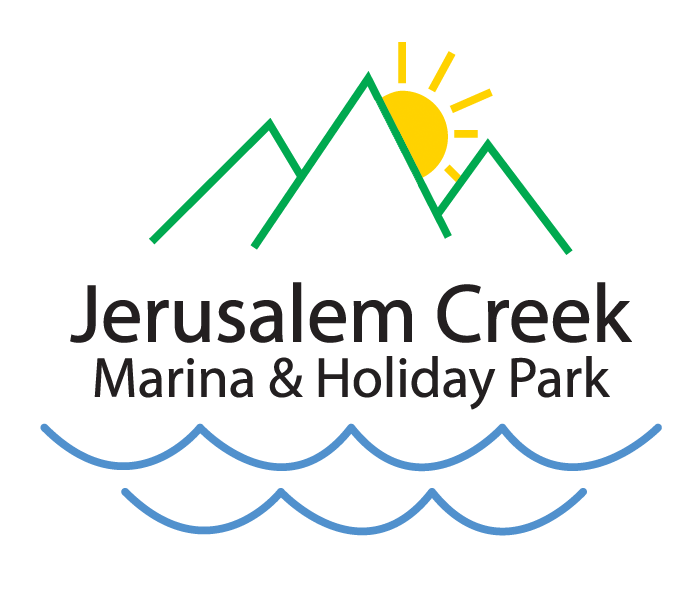 L A K E   E I L D O N  –  N O R T H  E A S T  V I C T O R I A – A U S T R A I L A, () EILDON. 3713Ph 03 5774 2585	Fax 03 5774 2798Request FormA member of Jerusalem Creek Marina & Holiday Park will look at your request and advise an outcome and what action may be taken.Response from Jerusalem Creek Marina & Holiday ParkReceived By:_______________     Date:__________________Date: ___________________Name:___________________Site/Houseboat: __________Email:___________________Phone#: _________________Details of Request (Please describe in detail the nature of the request, include diagrams if necessary)Details of Request (Please describe in detail the nature of the request, include diagrams if necessary)